ادارة الجمعيات العلمية			  الوحدة: اللجنة الدائمة للجمعيات العلميةادارة الجمعيات العلمية	                      الوحدة: اللجنة الدائمة للجمعيات العلميةجامعة الأميرة نورة بنت عبدالرحمنوكالة الجامعة  للدراسات العليا والبحث العلمي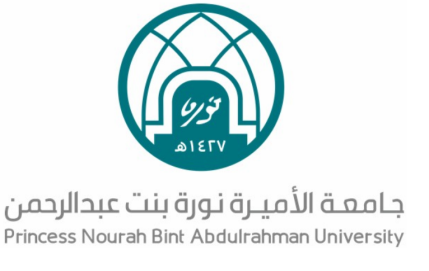 نظام إدارة الجودةالإصدار الأول  دليل الإجراءاتالتاريخ: صفر 1438هـصفحة: 1 من  2    رقم الإجراء:01250401-01اسم الإجراء: إعداد محضر اجتماع اللجنة الدائمةمخطوات تنفيذ العمليةالمسئوليةالنموذج المستخدم1تدوين مواضيع النقاش وبنود النقاش والتوصيات في مسودةسكرتيرة اللجنة الدائمةورقي2تبييض مسودة المحضر في النموذجسكرتيرة اللجنة الدائمة012504-F163اطلاع رئيسة اللجنة على المحضر والموافقة عليهرئيسة اللجنة الدائمةورقي4إرسال المحضر للأعضاء بالبريد الإلكتروني للاطلاع وابداء المرئياتسكرتيرة اللجنة الدائمةالكتروني5رفع المحضر لوكيلة الجامعة للدراسات العليا والبحث العلمي لاعتمادهوكيلة الدراسات العليا والبحث العلمي012504-F18مراجعة: سكرتيرة اللجنة الدائمةالتوقيع:اعتماد: مديرة ادارة الجمعيات العلميةالتوقيعجامعة الأميرة نورة بنت عبدالرحمنوكالة الجامعة  للدراسات العليا والبحث العلمينظام إدارة الجودةالإصدار الأول  دليل الإجراءاتالتاريخ: صفر 1438هـصفحة: 2 من  2    رقم الإجراء:01250401-01مراجعة: سكرتيرة اللجنة الدائمةالتوقيع:اعتماد: مديرة ادارة الجمعيات العلميةالتوقيع